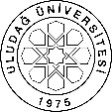 ULUDAĞ ÜNİVERİSTESİSOSYAL BİLİMLER ENSTİTÜSÜLİSANSÜSTÜ EĞİTİM DANIŞMAN ÖNERİ FORMU														Anabilim Dalı Başkanı													      (Unvan, Ad, Soyad, Tarih, İmza)Açıklama:Doktora programında öğretim üyesinin tez yönetebilmesi için, en az bir yüksek lisans tezi yönetmiş olması gerekir.Yüksek Lisans ve Doktora programlarında öğretim üyesi başına düşen tez danışmanlığı üst sınırı 18’dir. Hali hazırda üzerinde 18’den fazla danışmanlık bulunan öğretim üyeleri, söz konusu sayı belirlenen üst sınırın altına düşene kadar yeni danışmanlık alamaz.Danışman ataması öğrencinin tercih sırası dikkate alınarak Enstitüye giriş puanı yüksek olandan başlayarak yapılır. Puanın eşit olması halinde ALES puanı dikkate alınır.SIRA NOÖğrencinin Adı ve SoyadıProgramProgramÖnerilerin Danışman Öğretim ÜyesininÖnerilerin Danışman Öğretim ÜyesininÖnerilerin Danışman Öğretim ÜyesininÖnerilerin Danışman Öğretim ÜyesininÖnerilerin Danışman Öğretim ÜyesininÖnerilerin Danışman Öğretim ÜyesininSIRA NOÖğrencinin Adı ve SoyadıYLDok.Unvanı, Adı ve SoyadıGörevli Olduğu Üniversite / Fakülte / BölümMevcutDanışmanlıklarıMevcutDanışmanlıklarıToplam Ders Yükü (Ön Lisans + Lisans+ II.Öğretim)Yayın PuanıSIRA NOÖğrencinin Adı ve SoyadıYLDok.Unvanı, Adı ve SoyadıGörevli Olduğu Üniversite / Fakülte / BölümYL.Dok.Toplam Ders Yükü (Ön Lisans + Lisans+ II.Öğretim)Yayın Puanı12345678910111213